Za potešitev žeje je ves dan na razpolago voda in čaj. Sheme kakovosti: Živila ekološke pridelave (BIO) in jedi, ki vsebujejo BIO živilo so označena z ZELENO BARVO. Živila, ki nosijo oznako izbrana kakovost pa so označena z MODRO BARVO. Živila lokalne pridelave so označena z VIJOLIČNO BARVO. Jed, ki jo pripravimo sami označimo z besedo DOMAČI. V oklepajih so označeni alergeni. Kuhinja si v primeru nedobavljenih živil pridržuje pravico do sprememb jedilnika. Jedilnik se lahko spremeni tudi glede na dejavnost v vrtcu. V primeru večje tedenske odsotnosti otrok, se v petek za popoldanski prigrizek porabijo živila naročena v tem tednu. Jedilnik so napisali: Mira, Tatjana, Vesna, Karin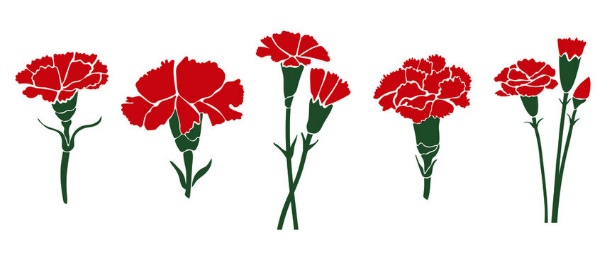 JEDILNIKJEDILNIKPONEDELJEK, 29.4.2024PONEDELJEK, 29.4.2024ZAJTRKHribovc kruh (gluten-pšenica), BIO kisla smetana (laktoza), BIO marmelada, čajDOP. MALICASadje, vodaKOSILOPrežganka (gluten-pšenica, jajca), zrezki v zelenjavni omaki (gluten-pšenica), čebulni krompir, zeljna solata s čičerikoPOP. MALICABIO jabolko TOREK, 30.4.2024TOREK, 30.4.2024ZAJTRKCorn flakes (gluten-pšenica), mleko lokalne pridelave (laktoza), ajdov kruh (gluten-pšenica)DOP. MALICASadje, vodaKOSILOŠpargljeva juha, dušeno sladko zelje, pire krompir (laktoza), sojin polpet                                                      POP. MALICAJagode lokalne pridelaveSREDA, 1.5.2024SREDA, 1.5.2024ZAJTRKDOP. MALICAKOSILO                                                              PRAZNIK DELAPOP. MALICAČETRTEK, 2.5.2024ČETRTEK, 2.5.2024ZAJTRKDOP. MALICAKOSILO                                                               PRAZNIK DELAPOP. MALICA  PETEK, 3.5.2024  PETEK, 3.5.2024ZAJTRKRžen kruh (gluten-pšenica-rž), mlečni namaz s tuno (laktoza), BIO korenje, čajDOP. MALICASadje, vodaKOSILOBograč (gluten-pšenica), sadne kocke (laktoza, gluten-pšenica, jajca), kompotPOP. MALICAJabolčni krhlji lokalne pridelave